Inschrijfformulier jeugdtraining VLTB Bladel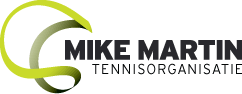 Najaar 2021 / week 37 t/m 42en week 44 t/m 49Naam:__________________________________________________________________________Adres, postcode, woonplaats:________________________________________________________Geboortedatum:___________________________________________________________________Telefoonnummer:__________________________________________________________________Email adres:______________________________________________________________________Geeft zich op voor:* Bij onvoldoende animo voor groepsles 4 personen wordt je ingedeeld in een groep van 8.* De prijzen zijn berekend op het aantal vermelde personen in de tabel. Bij minder personen in een groep wordt de prijs naar boven aangepast.Trainingsdagen en tijden:maandag, woensdag en vrijdag 16.00 – 19.00 uurVerhinderingen (niet meer dan 2):maandag van ………. tot ……….woensdag van ………. tot ……….vrijdag van ………. tot ……….Inschrijven voor 30 augustus 2021.  Graag uw ingevulde inschrijfformulier sturen naar a.martin@home.nlTennislesDuurAantal personenAantal lessenKostenAankruisen wat van toepassing isGroepsles 1x per week60 minuten812€  69,50Groepsles 1x per week60 minuten412€ 139,00Groepsles 2x per week60 minuten824€ 139,00